Федеральное государственное бюджетное образовательное учреждение высшего образования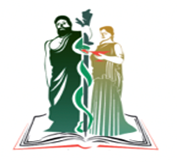 «Санкт-Петербургский государственный педиатрический медицинский университет» Министерства здравоохранения Российской ФедерацииИНФОРМАЦИОННОЕ ПИСЬМОУВАЖАЕМЫЕ КОЛЛЕГИ!Оргкомитет Всероссийской научно-практической конференции молодых ученых с международным участием «Фундаментальные исследования в педиатрии» приглашает клинических ординаторов, аспирантов, молодых ученых принять участие в работе конференции, которая будет проходить 29 октября 2021 г. Место и адрес проведения: г. Санкт-Петербург, ул. Литовская, д. 2, ФГБОУ ВО СПбГПМУ МЗ РФ.Проезд до станции метро Выборгская от метро 10 минут пешком, либо трамваях: 61, 20, 38, маршрутных такси: К152, К367, К250Б, К240Б, до остановки Литовская улица (угол с Лесным проспектом), либо на автобусах: 86, 60 до остановки Литовская улица (угол с Сампсониевским проспектом). Проезд до станции метро Лесная — 10 минут пешком.Конференция будет проходить в очном формате.Начало конференции: 29 октября 2021 г. в 9.00.Основные направления конференции:История отечественной педиатрииНаучные и практические аспекты развития педиатрииМедицинская помощь детскому населению: проблемы и пути решенияCOVID-19 и детиСоциальная педиатрияАудит качества оказания медицинской помощи детямПитание здорового и больного ребенкаВакцинопрофилактика в педиатрииПеринатальная медицинаНеотложные состояния в педиатрии Актуальные вопросы детской кардиологии, детской эндокринологии, детской гастроэнтерологии, детской нефрологии, детской неврологии, дерматологии, детской хирургии и травматологии-ортопедии, детской аллергологии и иммунологииСоциально-значимые болезни в практике педиатра. Редкие болезни в педиатрииПо результатам конференции будет опубликован сборник материалов.Участие в конференции и публикация материалов конференции бесплатны.Дополнительная информация представлена на сайте университета www.gpmu.org.Для участия в конференции необходимо до 25 сентября 2021 г. отправить на e-mail: confpediatrics2021@mail.ru:Заявку на участие в конференции (см. образец заявки в приложении 1).Текст тезисов (см. требования к оформлению тезисов в приложении 2).Формы участия в конференции:выступление с устным докладом и публикация тезисов в сборнике научных материалов конференции;выступление с устным докладом без публикации тезисов в сборнике научных материалов конференции;публикация тезисов в сборнике научных материалов конференции без выступления с докладом;участие в работе конференции  (без выступления с докладом и публикации в сборнике научных материалов конференции).Приложение 1ЗАЯВКА НА УЧАСТИЕ В КОНФЕРЕНЦИИПриложение 2ТРЕБОВАНИЯ К ОФОРМЛЕНИЮ ТЕЗИСОВТезисы необходимо высылать по электронной почте: confpediatrics2021@mail.ru. Срок подачи материалов до 25 сентября 2021 г. В  тезисах должны быть представлены результаты проведенного научного исследования.Текст тезисов оформляется в текстовом редакторе MS Word, объем текста - до 2 страниц формата А4 (до 5000 знаков суммарно), шрифт - Times New Roman, размер - 12, межстрочный интервал - одинарный, выравнивание текста - по ширине, поля - по 1,5 см с каждой стороны. Использование переносов не допускается. В 1-й строке указывается название работы. Печатается прописными буквами, жирным шрифтом, без кавычек, переносов и точек, сокращения в названии не допускаются, текст названия выравнивается по центру листа.Во 2-й строке указывается Фамилия Имя Отчество (полностью) всех авторов. Печатаются строчными буквами, жирным шрифтом, курсивом, выравниваются по центру.  В 3-й строке указывается название учреждения и почтовый адрес учреждения. Печатаются строчными буквами, нежирным шрифтом, выравнивается по центру. Аббревиатуры не используются.В 4-й строке указывается контактный e-mail.5-я строка: ключевые слова (4-7) через точку с запятой.6-я строка: пробел.7-я строка: основной текст.Тезисы должны быть структурирована: в виде подзаголовков необходимо выделить введение, цель исследования, материалы и методы, результаты и заключение (выводы). Библиографический список оформляется по желанию. Список литературы оформляется в конце тезисов в алфавитном порядке. Использование автоматических постраничных ссылок не допускается. В тексте не допускаются рисунки и таблицы. Список использованной литературы (до 5 наименований):1. Третьяков А.А., Перхов В.И. О медико-социальной интеграции в современном здравоохранении. Медицина и организация. 2020; 1(5): 4-11.2. Коровин А.М. Судорожные состояния у детей. Л.: Медицина; 1984.3. Указ Президента РФ от 29 мая 2017 г. N 240 «Об объявлении в Российской Федерации Десятилетия детства». Доступен по: https://base.garant.ru/71684480/ (дата обращения: 17.04.2021).Публикация материалов является бесплатной. Авторы несут ответственность за достоверность и качество представленных материалов. Материалы рецензируются, но не редактируются. Все материалы проверяются на системе «Антиплагиат». В случае присутствия неправомерных заимствований и отсутствия оригинальности статья не принимается.Заявки, оформленные с нарушением требований, и отправленные позднее 
25 сентября 2021 г. рассматриваться не будут.Образец оформления тезисов:
СОВРЕМЕННЫЕ ПРОБЛЕМЫ ОРГАНИЗАЦИИ ВАКЦИНАЦИИ ДЕТЕЙ
Иванов Вадим Петрович, Петров Сергей Витальевич
Санкт-Петербургский государственный педиатрический медицинский университет. 194100, Санкт-Петербург, ул. Литовская, д. 2
E-mail: ckod@mail.ru
Ключевые слова: вакцинация; детское население; профилактическая работа; детские поликлиники; врач педиатр участковый.
Введение. Текст. Текст. Текст. Текст. Текст. Текст. Текст. Текст. Текст. Текст. Текст. Текст. Текст.
Цель исследования. Текст. Текст. Текст. Текст. Текст. Текст. Текст. Текст. Текст. Текст. Текст. Текст. Текст. Текст. Текст. Текст. Текст. Текст. Текст. Текст. Текст. Текст. Текст. Текст. Текст. 
Материалы и методы. Текст. Текст. Текст. Текст. Текст. Текст. Текст. Текст. Текст. Текст. Текст. Результаты. Текст. Текст. Текст. Текст. Текст. Текст. Текст. Текст. Текст. Текст. Текст. Текст. Текст. Заключение (или выводы). Текст. Текст. Текст. Текст. Текст. Текст. Текст. Текст. Текст. Текст. Текст. Текст. Текст. Текст. Текст. Текст. Текст. Текст. Текст. Текст. Текст. Текст. Текст. Текст. Текст. Текст. Текст. Текст. Текст. Текст. Текст. Текст. Текст.Сведения о докладчикеСведения о докладчикеФамилия, Имя Отчество (полностью)Место учебы или работы, должностьКонтактный телефонE-mailТема докладаНаправление/секция (см. раздел: основные направления/секции конференции)